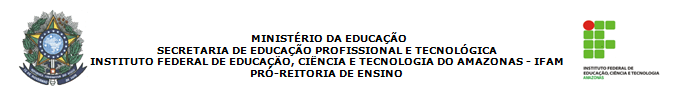 ANEXO D- MODELO DE RELATÓRIO TÉCNICO-CIENTÍFICO (SEMINTER)Furasté (2002) o descreve como um documento que relata formalmente os resultados ou progressos obtidos em investigação de pesquisa e desenvolvimento, ou que descreve a situação de uma questão técnica ou científica. O Relatório Técnico-científico apresenta, sistematicamente, concisa fundamentação teórica com informação suficiente para um leitor qualificado, traça conclusões e faz recomendações. É estabelecido em função e sob a responsabilidade de um organismo ou pessoa a quem será submetido.Sua particularidade não é a extensão (balizando-se a produção em quarenta (40) laudas), mas a profundidade, o conhecimento do assunto, a natureza e os objetivos próprios e definidos.Na estrutura do Relatório Técnico- Científico devem ser considerados os seguintes aspectos: Elementos Pré-textuais: Capa (obrigatório); Folha de rosto ou ficha de identificação do relatório (obrigatório); Prefácio (ou apresentação) (opcional); Agradecimentos (opcional); Resumo (obrigatório); Abstract (obrigatório); Lista de símbolos, unidades, abreviaturas (opcional); Sumário (obrigatório); Elementos Textuais: Introdução (obrigatório); Desenvolvimento do relatório (obrigatório); Conclusões e/ou Recomendações (obrigatório); Ilustrações: Tabelas, Figuras (opcional)Elementos Pós-liminares ou pós-texto:Referências (obrigatório); Obras consultadas (obrigatório);Anexos e Apêndices (opcional); Glossário (opcional); Índice (obrigatório);Ficha de identificação do relatório (caso não tenha sido colocado como folha de rosto) (opcional);Lista de destinatários e formas de acesso ao relatório (obrigatório); Errata (quando necessário) (opcional). Na estética do Relatório Técnico- Cientifico, deve-se considerar: 1. O padrão requer papel no ‘formato A4 - 297mm X ;2. Margens: superior 3cm; inferior 2cm; esquerda 3cm e direita 2cm;  digitação deve ser em apenas uma face do papel; 4. Recomenda-se letra Times New Roman ou Anal, tamanho (pitch) 12, em todo o trabalho, exceto em citação longa e nota de rodapé tamanho (pitch) 10; 5. Os títulos devem estar em caixa alto e negrito, subtítulos podem ser destacadas em negrito, mantendo o  tamanho da letra. Será adotada a cor preta;6. Para iniciar parágrafo, recuo de 1,5cm da margem; 7. Para alinhamento usar recurso ‘justificar’ ou alinhar à esquerda, por questão de estética. Sendo terminantemente proibido o uso de qualquer tapa- margem (travessões, barras, hífens) para esse alinhamento; 8. Espaço de entrelinhas no texto ; 9. Os sub-títulos devem estar separados do texto que vem antes e que vem depois, por uma linha em branco; 10. Os títulos devem estar a 8cm da borda superior e, separados do início do texto por dois (02) espaços duplos; 11. Nota de rodapé deve ser com espaço simples de entrelinhas; 12. Citação longa, com mais de três linhas, deve ficar recuada a  da margem, com tamanho (pitch) 10 para digitações, espaço simples e recuo de  para iniciar parágrafo; 13. Espaço entre texto e citação longa é de dois (02) espaços duplos para iniciar a citação e para reiniciar o texto; divisão silábica deverá ser feita somente com hífen; 15. Nas Referências, utilizar espaço simples entrelinhas na mesma referência e espaço  entre uma linha de referência e outra;  numeração de páginas deve ser feita sequencialmente, com algarismos arábicos, começando na primeira página do corpo do trabalho. O número deve estar no canto superior direito a dois (02) cm das bordas; 